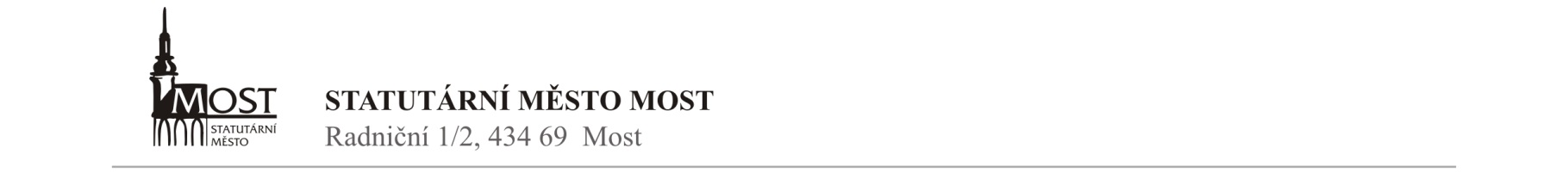 dne 15. 11. 2013 oznamuje vyhlášeníkonkursního řízenína výkon činnosti ředitele/ředitelky, příspěvkové organizacePracovní poměr .Předpoklady pro výkon činnosti ředitele/ředitelky: odborná kvalifikace a předpoklady pro výkon činnosti ředitele/ředitelky podle zákona
č. 563/2004 Sb., o pedagogických pracovnících a o změně některých zákonů, ve znění pozdějších předpisů (získání praxe v délce 4 let pro ředitele školského zařízení)znalost problematiky řízení školství a školských předpisůorganizační a řídící schopnostiobčanská a morální bezúhonnostzpůsobilost k právním úkonůmzdravotní způsobilostznalost českého jazykaKe konkursnímu řízení je nutno doložit tyto doklady:přihláškudoklady o získání odborné kvalifikace (v případě vysokoškolského vzdělání předložit diplom včetně vysvědčení o státní závěrečné zkoušce)strukturovaný profesní životopis (podepsaný)doklad o průběhu zaměstnání a délce pedagogické praxe včetně pracovního zařazení potvrzený posledním zaměstnavatelemkoncepce rozvoje střediska volného času v maximálním rozsahu do 5 stran strojopisuvýpis z rejstříku trestů (ne starší 3 měsíců) nebo doklad o jeho vyžádánílékařské potvrzení o způsobilosti k výkonu činnosti ředitele (ne starší 2 měsíců)písemný souhlas se zpracováním osobních údajů pro účely tohoto konkursního řízení
ve smyslu zákona č. 101/2000 Sb., o ochraně osobních údajů, ve znění pozdějších předpisůVšechny doklady musí být v originále nebo úředně ověřené kopie.Předpokládaný nástup do funkce: 1. 2. 2014Platové zařazení: v souladu s příslušnými platovými předpisyLhůta pro podání přihlášek do konkursního řízení:Přihlášku je třeba podat písemně v termínu do 30. 12. 2013 v zalepené obálce, opatřené označením „Konkursní řízení – ředitel/ředitelka,  příspěvková organizace“, s uvedením jména, příjmení a adresy uchazeče.Způsob podání přihlášek do konkursního řízení:- osobně v podatelně Magistrátu města Mostu,- písemně na adresu: 	Magistrát města Mostu, odbor školství, kultury a sportuk rukám  odboruRadniční 1/2, 434 69  MOSTRADA MĚSTA